HHA™ SPORTS BOW SIGHTS ONCE AGAIN ON TOP IN READER’S POLLHHA Sports Receives Bowhunting World Readers’ Choice Gold Award for Moveable Bow SightsWisconsin Rapids, WI – Adjustable bow sight technology leader HHA™ Sports’ line of moveable bow sights racks up another Gold Award from the readers of Bowhunting World Magazine. The annual reader’s poll selects the very best in the archery business and HHA Sports is grateful to once again be selected for the Gold Award.“We are excited, proud and humbled to once again be chosen as the best moveable sight by the readers of Bowhunting World,” said Chris Hamm, Co-Owner and VP of Operations at HHA Sports. “We strive to produce the best bow sights available that are easy to use, adjust and, above all, improve accuracy. We never rest, and are always looking for ways to improve our product. This award means a lot to all of us because it comes right from the people out there buying and using our sights. From everyone at HHA Sports, we would like to thank the readers of Bowhunting World and everyone at Grand View Outdoors Media. We will keep producing the best bow sights available.”HHA Sports brings nearly 40 years of experience in archery manufacturing and for more than 18 years in a row, they have been the industry’s leading premium single-pin bow sight maker. The company has products for every bow and budget, and all of them are made with the same commitment to quality. Each product carries the HHA Sports 100-percent lifetime warranty and every one of them is proudly sourced and Made in the U.S.A. About HHA SportsFor nearly 40 years, HHA Sports has been the leader in single pin technology producing superior sights and accessories for archers.  With a passion for the outdoors, the company’s development team has created a line of products rich with exclusive features – from its patented R.D.S. technology to its A.R.M.O.R. Pin Technology – that set the brand apart from all others. With an eye firmly fixed on detail, HHA Sports is committed to creating the most highly functional gear.  Products are all Made in the USA and backed with a 100 percent lifetime warranty.  All this means whether you are scaling some of the world’s toughest terrain on a hunt, or shooting for gold in a championship round; you can always expect the very best, most accurate shooting from HHA Sports.  For more information about HHA Sports, visit: www.hhasports.com.Connect with us on social media: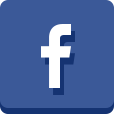 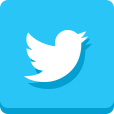 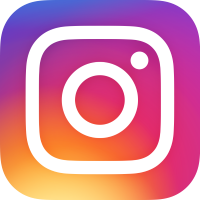 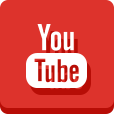 
Editor’s Note: For press releases and hi-res images from Full-Throttle’s wide range of clients, please visit our online press room. 